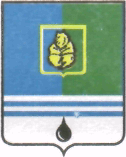 ПОСТАНОВЛЕНИЕАДМИНИСТРАЦИИ ГОРОДА КОГАЛЫМАХанты-Мансийского автономного округа - ЮгрыО внесении дополнений и измененийв постановление Администрациигорода Когалымаот 29.12.2015 №3832В соответствии со статьёй 69.2 Бюджетного кодекса Российской Федерации, учитывая постановление Правительства Российской Федерации                       от 13.09.2017 №1101 «О внесении изменений в постановление Правительства Российской Федерации от 26 июня 2015 года № 640», постановление Правительства Ханты-Мансийского автономного округа – Югры от 01.12.2017 №474-п «О внесении изменений в постановление Правительства                  Ханты-Мансийского автономного округа – Югры от 11.09.2015 №318-п              «О формировании государственного задания на оказание государственных услуг (выполнение работ) государственными учреждениями Ханты-Мансийского автономного округа – Югры и финансовом обеспечении его выполнения»:1. В постановление Администрации города Когалыма от 29.12.2015 №3832 «Об утверждении Порядка формирования муниципального задания на оказание муниципальных услуг (выполнение работ) в отношении муниципальных учреждений города Когалыма и финансового обеспечения выполнения муниципального задания» (далее – постановление) внести следующие дополнения и изменения:1.1. Пункт 6 постановления после слов «требованиями, установленными» дополнить словами «(в части муниципальных услуг)».1.2. В пункте 7 постановления:1.2.1. слова «в текущем финансовом году» исключить;1.2.2. слова «при необходимости применяются коэффициенты выравнивания в период до начала срока формирования муниципального задания на 2019 год и на плановый период 2020 и 2021 годов, определяемые в соответствии с методическими рекомендациями, утвержденными Министерством финансов Российской Федерации.» заменить словами «применяются (при необходимости) коэффициенты выравнивания, определяемые главным распорядителем средств бюджета города Когалыма».1.3. В приложении к постановлению (далее – Порядок):1.3.1. В подпункте 2.1.6 пункта 2.1 после слов «на платной основе» дополнить словами «в рамках муниципального задания».1.3.2. В абзаце пятом пункта 2.2:1.3.2.1. после слов «в процентах» дополнить словами «(абсолютных величинах)»;1.3.2.2. после слов «не более 5%» дополнить словами «(установленной абсолютной величины)».1.3.3. Пункт 2.5 изложить в следующей редакции:«2.5. Муниципальное задание формируется в соответствии с общероссийскими базовыми (отраслевыми) перечнями (классификаторами) государственных и муниципальных услуг, оказываемых физическим лицам (далее - общероссийский базовый перечень услуг) и региональным перечнем (классификатором) государственных (муниципальных) услуг и работ, не включенных в общероссийские базовые (отраслевые) перечни (классификаторы) государственных (муниципальных) услуг (далее – региональный перечень государственных (муниципальных) услуг и работ), оказание и выполнение которых предусмотрено нормативными правовыми актами автономного округа (муниципальными правовыми актами), в том числе при осуществлении переданных им полномочий Российской Федерации и полномочий по предметам совместного ведения Российской Федерации и субъектов Российской Федерации. Формирование, ведение и утверждение регионального перечня государственных (муниципальных) услуг и работ осуществляется в порядке, установленном Правительством автономного округа.».1.3.4. В абзацах третьем и пятом пункта 3.2 слова «ведомственный перечень» заменить словами «общероссийский базовый перечень услуг или региональный перечень государственных (муниципальных) услуг и работ».1.3.5. В пункте 3.5 слова «базовом (отраслевом) перечне» заменить словами «общероссийском базовом перечне услуг или региональном перечне государственных (муниципальных) услуг и работ».1.3.6. Пункт 3.10 дополнить абзацем вторым следующего содержания:«Затраты на аренду имущества, указанные в подпункте «б» пункта 3.8 и подпунктах «б», «в» пункта 3.9 настоящего Порядка, учитываются в составе указанных затрат в случае, если имущество, необходимое для выполнения муниципального задания, не закреплено за муниципальным бюджетным или автономным учреждением на праве оперативного управления.».1.3.7. Пункт 3.17 дополнить абзацем четырнадцатым следующего содержания:«Затраты на аренду имущества, указанные в подпунктах «б», «д» и «е» учитываются в составе указанных затрат в случае, если имущество, необходимое для выполнения муниципального задания, не закреплено за муниципальным бюджетным или автономным учреждением на праве оперативного управления.».1.3.8. В абзаце пятом пункта 3.18 слова «ведомственный перечень» заменить словами «общероссийский базовый перечень услуг или региональный перечень государственных (муниципальных) услуг и работ».1.3.9. В пункте 3.21:1.3.9.1. Абзац второй изложить в следующей редакции:«В случае если муниципальное бюджетное или автономное учреждение оказывает сверх установленного муниципального задания муниципальные услуги (выполняет работы) для физических и юридических лиц за плату, а также осуществляет иную приносящую доход деятельность (далее – платная деятельность), затраты, указанные в абзаце первом настоящего пункта, рассчитываются с применением коэффициента платной деятельности, который определяется как отношение планируемого объема финансового обеспечения выполнения муниципального задания (далее – субсидия), к общей сумме планируемых поступлений, включая поступления от субсидии и доходов от платной деятельности, исходя из объемов указанных поступлений, полученных в отчетном финансовом году (далее - коэффициент платной деятельности).».1.3.9.2. Дополнить абзацем третьим следующего содержания:«При расчете коэффициента платной деятельности не учитываются поступления в виде целевых субсидий, предоставляемых из бюджета города, грантов, пожертвований, прочих безвозмездных поступлений от физических и юридических лиц, а также средства, поступающие в порядке возмещения расходов, понесенных в связи с эксплуатацией муниципального имущества, переданного в аренду (безвозмездное пользование).».1.3.10. В пункте 3.24 слова «среднего значения» исключить.1.3.11. В пункте 3.25:1.3.11.1. В абзаце третьем слово «только» исключить.1.3.11.2. Абзац четвертый изложить в следующей редакции:«Изменение нормативных затрат, определяемых в соответствии с настоящим Порядком, в течение срока выполнения муниципального задания осуществляется (при необходимости) в случаях, предусмотренных нормативными правовыми актами Российской Федерации, автономного округа, муниципальными правовыми актами (включая внесение изменений в указанные нормативные правовые акты), приводящих к изменению объема финансового обеспечения выполнения муниципального задания.».1.3.11.3. Абзац пятый считать абзацем шестым.1.3.11.4. После абзаца четвертого дополнить абзацем пятым следующего содержания:«Объем субсидии может быть увеличен в течение срока выполнения муниципального задания в случае изменения законодательства Российской Федерации, автономного округа о налогах и сборах, в том числе в случае отмены ранее установленных налоговых льгот.».1.3.12. Пункт 4.6 дополнить абзацем седьмым-четырнадцатым, изложив их в следующей редакции:«Муниципальное задание является невыполненным в случае недостижения (превышения допустимого (возможного) отклонения) показателей муниципального задания, характеризующих объем оказываемых муниципальных услуг (выполняемых работ), а также показателей муниципального задания, характеризующих качество оказываемых муниципальных услуг (выполняемых работ), если такие показатели установлены в муниципальном задании.В случае, если муниципальное задание является невыполненным, осуществляется возврат субсидии в объеме, который соответствует показателям муниципального задания, которые не были достигнуты (с учетом допустимых (возможных) отклонений).Выполнение муниципального задания не в полном объеме или с нарушением установленных сроков или показателей качества считается нарушением условий выполнения муниципального задания.В случае выявления нарушений в отчетах о выполнении муниципального задания проводится анализ причин приведших к невыполнению показателей муниципального задания и принимается одно из следующих решений (возможно причины носят объективный характер и вины руководителя и (или) муниципального учреждения в сложившейся ситуации нет):- вносятся изменения в показатели муниципального задания;- не вносятся изменения в показатели муниципального задания.За явные нарушения условий выполнения муниципального задания (невыполнение показателей объема, качества и др.) структурные подразделения устанавливают и доводят до муниципальных бюджетных и автономных учреждений количественно измеримые финансовые санкции (штрафы, изъятия).В случае, когда показатели объема, указанные в отчете, меньше показателей, установленных в муниципальном задании, при условии получения субсидии из бюджета города в соответствии с абзацем первым пункта 1 статьи 78.1 Бюджетного кодекса Российской Федерации, то соответствующие средства субсидии подлежат перечислению в бюджет города в соответствии с бюджетным законодательством Российской Федерации. При этом, структурным подразделением вносятся изменения в соглашение на сумму, подлежащей возврату в бюджет города или на сумму уменьшения размера субсидии.».1.3.13. Приложения 1, 2 к Порядку изложить в редакции, согласно приложениям 1, 2 к настоящему постановлению.2. Настоящее постановление вступает в силу с 1 января 2018 года и распространяет свое действие на правоотношения, возникшие при формировании муниципального задания и расчете объема финансового обеспечения его выполнения, начиная с муниципального задания на 2018 год и на плановый период 2019 и 2020 годов.3. Комитету финансов Администрации города Когалыма (М.Г.Рыбачок) направить в юридическое управление Администрации города Когалыма текст постановления и приложения к нему, его реквизиты, сведения об источнике официального опубликования в порядке и сроки, предусмотренные распоряжением Администрации города Когалыма от 19.06.2013 №149-р «О мерах по формированию регистра муниципальных нормативных правовых актов Ханты-Мансийского автономного округа - Югры», для дальнейшего направления в Управление государственной регистрации нормативных правовых актов Аппарата Губернатора Ханты-Мансийского автономного округа - Югры.4. Опубликовать настоящее постановление и приложения к нему в газете «Когалымский вестник» и разместить на официальном сайте Администрации города Когалыма в информационно-телекоммуникационной сети «Интернет» (www.admkogalym.ru).5. Контроль за выполнением постановления возложить на заместителя главы города Когалыма Т.И.Черных.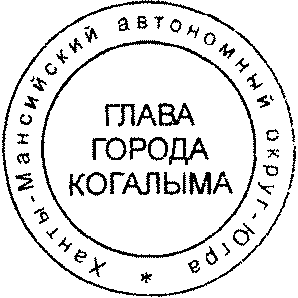 Глава города Когалыма		                                              Н.Н.ПальчиковПриложение 1к постановлению Администрации города Когалымаот 18.12.2017  №2730УТВЕРЖДАЮРуководитель (уполномоченное лицо, должность)__________________________________________________________________________________________________(наименование главного распорядителя средств  бюджета города)_________________    ____________________________(подпись)			      (расшифровка подписи) ____ _______________________ г.Муниципальное заданиена 20___ год и на плановый период 20___ и 20____ годовЧасть 1. Сведения об оказываемых муниципальных услугах 2Раздел ____3.2. Показатели, характеризующие объем муниципальной услуги4. Нормативные правовые акты, устанавливающие размер платы (цену, тариф) либо порядок ее (его) установления5. Порядок оказания муниципальной услуги5.1. Нормативные правовые акты, регулирующие порядок  оказания муниципальной услуги ______________________________________________________________________________________________________________________________________________________________________________(наименование, номер и дата нормативного правового акта)5.2. Порядок информирования потенциальных потребителей муниципальной услугиЧасть 2. Сведения о выполняемых работах 2Раздел ___3.2. Показатели, характеризующие объем работыЧасть 3. Прочие сведения о муниципальном задании 81. Основания (условия и порядок) для досрочного прекращения выполнения муниципального задания_______________________________________________________________________________________________________________________________________2. Иная информация, необходимая для выполнения (контроля выполнения) муниципального задания _________________________________________________________________________________________________________________________________________________________3. Порядок контроля выполнения муниципального задания4. Требования к отчетности о выполнении муниципального задания ______________________________________________________________________________________________________________________________________________________________4.1. Периодичность представления отчетов о выполнении муниципального задания ______________________________________________________________________________________________________________________________________________________________4.2. Сроки представления отчетов о выполнении муниципального задания ______________________________________________________________________________________________________________________________________________________________4.2.1. Сроки представления  предварительного  отчета  о  выполнении муниципального задания ___________________________________________________________________________________________________________________________________________________________4.3. Иные требования к отчетности о выполнении муниципального задания_______________________________________________________________________________5. Иные показатели, связанные с выполнением муниципального задания 9 _________________________________________________________________________________________________________________________________________________________1 - Заполняется в случае досрочного прекращения выполнения муниципального задания.2 - Формируется при установлении муниципального задания на оказание муниципальной услуги  (услуг) и выполнение  работы  (работ) и содержит требования к оказанию муниципальной услуги (услуг) раздельно по каждой из муниципальных услуг (работ) с указанием порядкового номера раздела.3 - Заполняется при установлении показателей, характеризующих качество муниципальной  услуг (работ), в общероссийском базовом перечне услуг или в региональном перечне государственных (муниципальных) услуг и работ, а при их отсутствии или в дополнение к ним - показателями, характеризующими качество, установленными при необходимости органом, осуществляющим функции и полномочия учредителя муниципальных бюджетных или автономных учреждений, главным распорядителем средств бюджета города Когалыма, в ведении которого находятся казенные учреждения, и единицы их измерения.4 - Заполняется в соответствии с общероссийским базовым перечнем услуг или в региональным перечнем государственных (муниципальных) услуг и работ.5 - Заполняется  в  соответствии с кодом, указанным в общероссийском базовом перечне услуг или региональном  перечне государственных (муниципальных) услуг и работ (при наличии).6 - Заполняется в случае, если для разных услуг и работ устанавливаются различные показатели допустимых (возможных) отклонений или если указанные отклонения устанавливаются в абсолютных величинах. В случае если единицей объема работы являетсяработа в целом, показатель не указывается.7 - Заполняется в случае если оказание услуг (выполнение работ) осуществляется на платной основе в соответствии с законодательством Российской Федерации и (или) нормативных правовых актов автономного округа, муниципальных правовых актов в рамках муниципального задания. При оказании услуг (выполнении работ) на платной основе сверх установленного муниципального задания указанный показатель не формируется.8 - Заполняется в целом по муниципальному заданию.9 - В числе иных показателей может быть указано допустимое (возможное) отклонение  от  выполнения муниципального задания (части муниципального задания), в пределах  которого  оно (его часть) считается выполненным (выполненной),  при  принятии  органом, осуществляющим функции и полномочия учредителя бюджетного или автономного учреждения, главным распорядителем средств  бюджета, в ведении которого находится казенное учреждение, решения об  установлении  общего  допустимого (возможного) отклонения от выполнения муниципального  задания, в пределах которого оно считается выполненным (в процентах, в абсолютных величинах). В этом случае допустимые (возможные) отклонения, предусмотренные  подпунктами 3.1 и 3.2 настоящего муниципального задания, не заполняются. В случае установления требования о представлении ежемесячных или ежеквартальных отчетов о выполнении муниципального задания в числе иных показателей устанавливаются показатели выполнения муниципального задания в процентах от годового объема оказания муниципальных услуг (выполнения работ) или в абсолютных величинах как для муниципального задания в целом, так и относительно его части (в том числе с учетом неравномерного оказания муниципальных услуг (выполнения работ) в течение календарного года).Приложение 2к постановлению Администрации города Когалымаот 18.12.2017  №2730Отчет о выполнении муниципального задания № __ 1за 20__ годЧасть 1. Сведения об оказываемых муниципальных услугах 2Раздел ____3.2. Сведения о фактическом достижении показателей, характеризующих объем муниципальной услугиЧасть 2. Сведения о выполняемых работах 2Раздел ____3.1. Сведения о фактическом достижении показателей, характеризующих качество работы на  20__  год и на плановый период 20__ и 20__ годов на 1______ 20__ г.3.2. Сведения о фактическом достижении показателей, характеризующих объем работыРуководитель(уполномоченное лицо) _______________ __________ __________________________                                               (должность)     (подпись)          (расшифровка подписи)"____" ______________ 20___ г.--------------------------------1 - Указывается номер муниципального задания, по которому формируется отчет2 - Формируется  при установлении муниципального задания на оказание муниципальной  услуги  (услуг)  и  выполнение  работы  (работ) и содержит требования к оказанию муниципальной услуги (услуг) и выполнению работы (работ) раздельно по каждой из муниципальных услуг (работ) с указанием порядкового номера раздела.3 - Формируется в соответствии с муниципальным заданием. 4 - Заполняется при представлении промежуточного отчета о выполнении муниципального задания. При установлении показателя достижения результатов выполнения муниципального задания на отчетную дату в процентах от годового объема оказания муниципальной услуги (выполнения работы) рассчитывается путем умножения годового объема муниципальной услуги (работы) на установленный процент достижения результатов выполнения муниципального задания на отчетную дату, в том числе с учетом неравномерного оказания муниципальных услуг (выполнения работ) в течение календарного года. При установлении показателя достижения результатов выполнения муниципального задания на отчетную дату в абсолютных величинах заполняется в соответствии с муниципальным заданием (в том числе с учетом неравномерного оказания муниципальных услуг (выполнения работ) в течение календарного года).5 - В предварительном отчете в этой графе указываются показатели качества и объема, запланированные к исполнению по завершении текущего финансового года.6 - Рассчитывается путем умножения значения показателя объема и (или) качества муниципальной услуги (работы), установленного в муниципальном задании (графа 11), на установленное в муниципальном задании значение допустимого (возможного) отклонения от установленных показателей качества (объема) муниципальной услуги (работы), в пределах которого муниципальное задание считается выполненным (в процентах), при установлении допустимого (возможного) отклонения от установленных показателей качества (объема) муниципальной услуги (работы) в абсолютных величинах заполняется в соответствии с муниципальным заданием. Значение указывается в единицах измерения показателя, установленных в муниципальном задании (графа 8), в целых единицах. Значение менее 0,5 единицы отбрасывается, а 0,5 единицы и более округляется до целой единицы. В случае если единицей объема работы является работа в целом, показатели граф 14 и 15 пункта 3.2 не рассчитываются.7 - Рассчитывается при формировании отчета за год как разница показателей граф 11, 13 и 14.».От «18»декабря2017г. № 2730КодыФорма по ОКУД0506001Наименование муниципального учреждения ____________________________________________________________________Дата начала действияДата окончания действия <1> Вид деятельности муниципального учреждения ___________________________________________________________________________________________________________________________________________________________________________(указывается вид деятельности муниципального учреждения из общероссийского базового перечня услуг или регионального перечня государственных (муниципальных) услуг и работ)Код по сводному рееструПо ОКВЭДПо ОКВЭД1. Наименование муниципальной услуги _________________________________________________________________________________________________(из общероссийских базовых перечней услуг или регионального перечня государственных (муниципальных) услуг и работ)Код по общероссийскому базовому перечню услуг или региональному перечню государственных (муниципальных) услуг и работ2. Категории потребителей муниципальной услуги ______________________________________________________________________________________________________________________________________________________3. Показатели, характеризующие объем и (или) качество муниципальной услуги3. Показатели, характеризующие объем и (или) качество муниципальной услуги3.1. Показатели, характеризующие качество муниципальной услуги 33.1. Показатели, характеризующие качество муниципальной услуги 3Уникальный номер реестровой записи 4Показатель, характеризующий содержание муниципальной услуги(по справочникам)Показатель, характеризующий содержание муниципальной услуги(по справочникам)Показатель, характеризующий содержание муниципальной услуги(по справочникам)Показатель, характеризующий условия (формы) оказания муниципальной услуги(по справочникам)Показатель, характеризующий условия (формы) оказания муниципальной услуги(по справочникам)Показатель качества муниципальной услугиПоказатель качества муниципальной услугиПоказатель качества муниципальной услугиЗначения показателей качества муниципальной услугиЗначения показателей качества муниципальной услугиЗначения показателей качества муниципальной услугиДопустимые (возможные) отклонения от установленных показателей качества муниципальной услуги 6Допустимые (возможные) отклонения от установленных показателей качества муниципальной услуги 6Уникальный номер реестровой записи 4______(наименование показателя) 4_______(наименование показателя) 4_______(наименование показателя) 4_______(наименование показателя) 4_______(наименование показателя) 4наименование показателя 4единица измеренияединица измерения20__ год(очередной финансовый год)20__ год(1-й год планового периода)20__ год(2-й год планового периода)в процентахв абсолютных показателяхУникальный номер реестровой записи 4______(наименование показателя) 4_______(наименование показателя) 4_______(наименование показателя) 4_______(наименование показателя) 4_______(наименование показателя) 4наименование показателя 4наименование 4код по ОКЕИ 520__ год(очередной финансовый год)20__ год(1-й год планового периода)20__ год(2-й год планового периода)в процентахв абсолютных показателях1234567891011121314Уникальный номер реестровой записи 4Показатель, характеризующий содержание муниципальной услуги(по справочникам)Показатель, характеризующий содержание муниципальной услуги(по справочникам)Показатель, характеризующий условия (формы) оказания муниципальной услуги(по справочникам)Показатель, характеризующий условия (формы) оказания муниципальной услуги(по справочникам)Показатель, характеризующий условия (формы) оказания муниципальной услуги(по справочникам)Показатель объема муниципальной услугиПоказатель объема муниципальной услугиПоказатель объема муниципальной услугиЗначение показателя объема муниципальной услугиЗначение показателя объема муниципальной услугиЗначение показателя объема муниципальной услугиРазмер платы (цена, тариф) 7Размер платы (цена, тариф) 7Размер платы (цена, тариф) 7Допустимые (возможные) отклонения от установленных показателей объема муниципальной услуги 6Допустимые (возможные) отклонения от установленных показателей объема муниципальной услуги 6Уникальный номер реестровой записи 4_____(наименование показателя) 4_____(наименование показателя) 4______(наименование показателя) 4______(наименование показателя) 4______(наименование показателя) 4(наименование показателя) 4единица измеренияединица измерения20__ год(очередной финансовый год)20__ год(1-й год планового периода)20__ год(2-й год планового периода)20__ год (очередной финансовый год)20__ год(1-й год планового периода)20__ год(2-й год планового периода)в процентахв абсолютных показателяхУникальный номер реестровой записи 4_____(наименование показателя) 4_____(наименование показателя) 4______(наименование показателя) 4______(наименование показателя) 4______(наименование показателя) 4(наименование показателя) 4наименование4код по ОКЕИ 520__ год(очередной финансовый год)20__ год(1-й год планового периода)20__ год(2-й год планового периода)20__ год (очередной финансовый год)20__ год(1-й год планового периода)20__ год(2-й год планового периода)в процентахв абсолютных показателях1234567891011121314151617Нормативный правовой актНормативный правовой актНормативный правовой актНормативный правовой актНормативный правовой актвидпринявший органдатаномернаименование12345Способ информированияСостав размещаемой (доводимой) информацииЧастота обновления информации1231. Наименование работы __________________________________________________ _______________________________________________________________________(из регионального перечня государственных (муниципальных) услуг и работ)1. Наименование работы __________________________________________________ _______________________________________________________________________(из регионального перечня государственных (муниципальных) услуг и работ)1. Наименование работы __________________________________________________ _______________________________________________________________________(из регионального перечня государственных (муниципальных) услуг и работ)1. Наименование работы __________________________________________________ _______________________________________________________________________(из регионального перечня государственных (муниципальных) услуг и работ)1. Наименование работы __________________________________________________ _______________________________________________________________________(из регионального перечня государственных (муниципальных) услуг и работ)1. Наименование работы __________________________________________________ _______________________________________________________________________(из регионального перечня государственных (муниципальных) услуг и работ)1. Наименование работы __________________________________________________ _______________________________________________________________________(из регионального перечня государственных (муниципальных) услуг и работ)Код по региональному перечню государственных (муниципальных) услуг и работКод по региональному перечню государственных (муниципальных) услуг и работКод по региональному перечню государственных (муниципальных) услуг и работКод по региональному перечню государственных (муниципальных) услуг и работ2. Категории потребителей работы ___________________________________________________________________________________________________________2. Категории потребителей работы ___________________________________________________________________________________________________________2. Категории потребителей работы ___________________________________________________________________________________________________________2. Категории потребителей работы ___________________________________________________________________________________________________________2. Категории потребителей работы ___________________________________________________________________________________________________________2. Категории потребителей работы ___________________________________________________________________________________________________________2. Категории потребителей работы ___________________________________________________________________________________________________________3. Показатели, характеризующие объем и (или) качество работы3. Показатели, характеризующие объем и (или) качество работы3. Показатели, характеризующие объем и (или) качество работы3. Показатели, характеризующие объем и (или) качество работы3. Показатели, характеризующие объем и (или) качество работы3. Показатели, характеризующие объем и (или) качество работы3. Показатели, характеризующие объем и (или) качество работы3. Показатели, характеризующие объем и (или) качество работы3. Показатели, характеризующие объем и (или) качество работы3. Показатели, характеризующие объем и (или) качество работы3. Показатели, характеризующие объем и (или) качество работы3.1. Показатели, характеризующие качество работы 63.1. Показатели, характеризующие качество работы 63.1. Показатели, характеризующие качество работы 63.1. Показатели, характеризующие качество работы 63.1. Показатели, характеризующие качество работы 63.1. Показатели, характеризующие качество работы 63.1. Показатели, характеризующие качество работы 63.1. Показатели, характеризующие качество работы 63.1. Показатели, характеризующие качество работы 63.1. Показатели, характеризующие качество работы 63.1. Показатели, характеризующие качество работы 6Уникальный номер реестровой записи 4Показатель, характеризующий содержание работы (по справочникам)Показатель, характеризующий содержание работы (по справочникам)Показатель, характеризующий содержание работы (по справочникам)Показатель, характеризующий условия (формы) выполнения работы (по справочникам)Показатель, характеризующий условия (формы) выполнения работы (по справочникам)Показатель качества работыПоказатель качества работыПоказатель качества работыПоказатель качества работыЗначение показателя качества работыЗначение показателя качества работыЗначение показателя качества работыЗначение показателя качества работыЗначение показателя качества работыДопустимые (возможные) отклонения от установленных показателей качества работы 6Допустимые (возможные) отклонения от установленных показателей качества работы 6Уникальный номер реестровой записи 4Показатель, характеризующий содержание работы (по справочникам)Показатель, характеризующий содержание работы (по справочникам)Показатель, характеризующий содержание работы (по справочникам)Показатель, характеризующий условия (формы) выполнения работы (по справочникам)Показатель, характеризующий условия (формы) выполнения работы (по справочникам)Показатель качества работыПоказатель качества работыПоказатель качества работыПоказатель качества работы20__ год(очередной финансовый год)20__ год(очередной финансовый год)20__ год(1-й год планового периода)20__ год(1-й год планового периода)20__ год(2-й год планового периода)Допустимые (возможные) отклонения от установленных показателей качества работы 6Допустимые (возможные) отклонения от установленных показателей качества работы 6Уникальный номер реестровой записи 4Показатель, характеризующий содержание работы (по справочникам)Показатель, характеризующий содержание работы (по справочникам)Показатель, характеризующий содержание работы (по справочникам)Показатель, характеризующий условия (формы) выполнения работы (по справочникам)Показатель, характеризующий условия (формы) выполнения работы (по справочникам)наименование показателя4наименование показателя4единица измеренияединица измерения20__ год(очередной финансовый год)20__ год(очередной финансовый год)20__ год(1-й год планового периода)20__ год(1-й год планового периода)20__ год(2-й год планового периода)в процентахв абсолютных показателяхУникальный номер реестровой записи 4______(наименование показателя) 43______(наименование показателя) 4______(наименование показателя) 4______(наименование показателя) 4______(наименование показателя) 4наименование показателя4наименование показателя4наименование 4код по ОКЕИ520__ год(очередной финансовый год)20__ год(очередной финансовый год)20__ год(1-й год планового периода)20__ год(1-й год планового периода)20__ год(2-й год планового периода)в процентахв абсолютных показателях123456778910101111121314Уникальный номер реестровой записи 4Показатель, характеризующий содержание работы (по справочникам)Показатель, характеризующий содержание работы (по справочникам)Показатель, характеризующий содержание работы (по справочникам)Показатель, характеризующий условия (формы) выполнения работы (по справочникам)Показатель, характеризующий условия (формы) выполнения работы (по справочникам)Показатель объема работыПоказатель объема работыПоказатель объема работыПоказатель объема работыЗначение показателя объема работыЗначение показателя объема работыЗначение показателя объема работыРазмер платы (цена, тариф) 7Размер платы (цена, тариф) 7Размер платы (цена, тариф) 7Допустимые (возможные) отклонения от установленных показателей объема работы 6Допустимые (возможные) отклонения от установленных показателей объема работы 6Уникальный номер реестровой записи 4______(наименование показателя) 4_____(наименование показателя) 4______(наименование показателя) 4_____(наименование показателя) 4_____(наименование показателя) 4наименование показателя4единица измеренияединица измеренияописание работы20__ год(очередной финансовый год)20__ год(1-й год планового периода)20__ год(2-й год планового периода)20__ год (очередной финансовый год)20__ год (1-й год планового периода)20__ год (2-й год планового периода)в процентахв абсолютных показателяхУникальный номер реестровой записи 4______(наименование показателя) 4_____(наименование показателя) 4______(наименование показателя) 4_____(наименование показателя) 4_____(наименование показателя) 4наименование показателя4наименование 4код по ОКЕИ 5описание работы20__ год(очередной финансовый год)20__ год(1-й год планового периода)20__ год(2-й год планового периода)20__ год (очередной финансовый год)20__ год (1-й год планового периода)20__ год (2-й год планового периода)в процентахв абсолютных показателях123456789101112131415161718Формы контроляПериодичностьСтруктурные подразделения, осуществляющие контроль выполнения муниципального задания123КодыНаименование муниципального учреждения _____________________________________________________________________________________________________________________________________________________Форма по ОКУД0506501Вид деятельности муниципального учреждения __________________________________________________________________________________________________________________________________________________(указывается вид деятельности муниципального учреждения из общероссийского базового перечня или регионального перечня государственных (муниципальных) услуг и работ)ДатаПериодичность _______________________________________________________________________________________________________________________________________________________________(указывается в соответствии с периодичностью представления отчета о выполнении муниципального задания, установленной в муниципальном задании)Код по сводному рееструПо ОКВЭДПо ОКВЭД1. Наименование муниципальной услуги ______________________________________________________________________________________________________________________________________________________Код по общероссийскому базовому перечню услуг или региональному  перечню государственных (муниципальных) услуг и работ2. Категории потребителей муниципальной услуги _________________________________________________________________________________________________________________________________________________3. Сведения о фактическом достижении показателей, характеризующих объем и (или) качество муниципальной услуги3. Сведения о фактическом достижении показателей, характеризующих объем и (или) качество муниципальной услуги3.1. Сведения о фактическом достижении показателей, характеризующих качество муниципальной услуги3.1. Сведения о фактическом достижении показателей, характеризующих качество муниципальной услугиУникальный номер реестровой записи 3Показатель, характеризующий содержание муниципальной услугиПоказатель, характеризующий содержание муниципальной услугиПоказатель, характеризующий содержание муниципальной услугиПоказатель, характеризующий условия (формы) оказания муниципальной услугиПоказатель, характеризующий условия (формы) оказания муниципальной услугиПоказатель качества муниципальной услугиПоказатель качества муниципальной услугиПоказатель качества муниципальной услугиПоказатель качества муниципальной услугиПоказатель качества муниципальной услугиПоказатель качества муниципальной услугиПоказатель качества муниципальной услугиПоказатель качества муниципальной услугиПоказатель качества муниципальной услугиУникальный номер реестровой записи 3Показатель, характеризующий содержание муниципальной услугиПоказатель, характеризующий содержание муниципальной услугиПоказатель, характеризующий содержание муниципальной услугиПоказатель, характеризующий условия (формы) оказания муниципальной услугиПоказатель, характеризующий условия (формы) оказания муниципальной услугинаименование показателя 2единица измеренияединица измерениязначениезначениезначениедопустимое (возможное) отклонение 6отклонение, превышающее допустимое (возможное) отклонение 7причина отклонениянаименование показателя) 3______(наименование показателя)3______(наименование показателя)3______(наименование показателя)3______(наименование показателя)3наименование показателя 2наименование3код по ОКЕИ 3утверждено в муниципальном задании на год  утверждено в муниципальном задании на отчетную дату 4исполнено на отчетную дату 5допустимое (возможное) отклонение 6отклонение, превышающее допустимое (возможное) отклонение 7причина отклонения123456789101112131415Уникальный номер реестровой записи 3Показатель, характеризующий содержание муниципальной услугиПоказатель, характеризующий содержание муниципальной услугиПоказатель, характеризующий содержание муниципальной услугиПоказатель, характеризующий условия (формы) оказания муниципальной услугиПоказатель, характеризующий условия (формы) оказания муниципальной услугиПоказатель объема муниципальной услугиПоказатель объема муниципальной услугиПоказатель объема муниципальной услугиПоказатель объема муниципальной услугиПоказатель объема муниципальной услугиПоказатель объема муниципальной услугиПоказатель объема муниципальной услугиПоказатель объема муниципальной услугиПоказатель объема муниципальной услугиСреднегодовой размер платы (цена, тариф)Уникальный номер реестровой записи 3Показатель, характеризующий содержание муниципальной услугиПоказатель, характеризующий содержание муниципальной услугиПоказатель, характеризующий содержание муниципальной услугиПоказатель, характеризующий условия (формы) оказания муниципальной услугиПоказатель, характеризующий условия (формы) оказания муниципальной услугинаименование показателя 3единица измеренияединица измерениязначениезначениезначениедопустимое (возможное) отклонение 3отклонение, превышающее допустимое (возможное) отклонение 7причина отклоненияСреднегодовой размер платы (цена, тариф)Уникальный номер реестровой записи 3Показатель, характеризующий содержание муниципальной услугиПоказатель, характеризующий содержание муниципальной услугиПоказатель, характеризующий содержание муниципальной услугиПоказатель, характеризующий условия (формы) оказания муниципальной услугиПоказатель, характеризующий условия (формы) оказания муниципальной услугинаименование показателя 3наименование 3код по ОКЕИ 3утверждено в муниципальном задании на год 3утверждено в муниципальном задании на отчетную дату 4исполнено на отчетную дату 5допустимое (возможное) отклонение 3отклонение, превышающее допустимое (возможное) отклонение 7причина отклоненияСреднегодовой размер платы (цена, тариф)Уникальный номер реестровой записи 3_____(наименование показателя)3_____(наименование показателя)3_____(наименование показателя)3_____(наименование показателя)3_____(наименование показателя 3наименование показателя 3наименование 3код по ОКЕИ 3утверждено в муниципальном задании на год 3утверждено в муниципальном задании на отчетную дату 4исполнено на отчетную дату 5допустимое (возможное) отклонение 3отклонение, превышающее допустимое (возможное) отклонение 7причина отклоненияСреднегодовой размер платы (цена, тариф)123456789101112131415161. Наименование работы ____________________________________________________________________________________________________________________________________________________________________________________Код по региональному перечню государственных (муниципальных) услуг и работ2. Категории потребителей работы ____________________________________________________________________________________________________________________________________________________________________________3. Сведения о фактическом достижении показателей, характеризующих объем и (или) качество работы3. Сведения о фактическом достижении показателей, характеризующих объем и (или) качество работыУникальный номер реестровой записи3Показатель, характеризующий содержание работыПоказатель, характеризующий содержание работыПоказатель, характеризующий содержание работыПоказатель, характеризующий условия (формы) выполнения работыПоказатель, характеризующий условия (формы) выполнения работыПоказатель качества муниципальной работыПоказатель качества муниципальной работыПоказатель качества муниципальной работыПоказатель качества муниципальной работыПоказатель качества муниципальной работыПоказатель качества муниципальной работыПоказатель качества муниципальной работыПоказатель качества муниципальной работыПоказатель качества муниципальной работы__________(наименование показателя) 3__________(наименование показателя) 3__________(наименование показателя) 3__________(наименование показателя) 3__________(наименование показателя) 3наименование показателя 3Единица измеренияЕдиница измерениязначениезначениезначениедопустимое (возможное) отклонение 6отклонение, превышающее допустимое (возможное) отклонение 7причина отклонения__________(наименование показателя) 3__________(наименование показателя) 3__________(наименование показателя) 3__________(наименование показателя) 3__________(наименование показателя) 3наименование показателя 3наименование 3код по ОКЕИ 3утверждено в муниципальном задании на год 3утверждено в  муниципальном задании на отчетную дату 4исполнено на отчетную дату 5допустимое (возможное) отклонение 6отклонение, превышающее допустимое (возможное) отклонение 7причина отклонения123456789101112131415Уникальный номер реестровой записи 3Показатель, характеризующий содержание работыПоказатель, характеризующий содержание работыПоказатель, характеризующий содержание работыПоказатель, характеризующий условия (формы) выполнения работыПоказатель, характеризующий условия (формы) выполнения работыПоказатель объема работыПоказатель объема работыПоказатель объема работыПоказатель объема работыПоказатель объема работыПоказатель объема работыПоказатель объема работыПоказатель объема работыПоказатель объема работыПоказатель объема работыРазмер платы (цена, тариф)Уникальный номер реестровой записи 3Показатель, характеризующий содержание работыПоказатель, характеризующий содержание работыПоказатель, характеризующий содержание работыПоказатель, характеризующий условия (формы) выполнения работыПоказатель, характеризующий условия (формы) выполнения работынаименование показателя 3единица измеренияединица измеренияописание работызначениезначениезначениедопустимое (возможное) отклонение 6отклонение, превышающее допустимое (возможное) отклонение 7причина отклоненияРазмер платы (цена, тариф)Уникальный номер реестровой записи 3Показатель, характеризующий содержание работыПоказатель, характеризующий содержание работыПоказатель, характеризующий содержание работыПоказатель, характеризующий условия (формы) выполнения работыПоказатель, характеризующий условия (формы) выполнения работынаименование показателя 3наименование 3код по ОКЕИ3описание работыутверждено в муниципальном задании на год 3утверждено в  муниципальном задании на отчетную дату 4исполнено на отчетную дату 5допустимое (возможное) отклонение 6отклонение, превышающее допустимое (возможное) отклонение 7причина отклоненияРазмер платы (цена, тариф)Уникальный номер реестровой записи 3_____(наименование показателя)3_____(наименование показателя)3_____(наименование показателя)3______(наименование показателя)3_____(наименование показателя)3наименование показателя 3наименование 3код по ОКЕИ3описание работыутверждено в муниципальном задании на год 3утверждено в  муниципальном задании на отчетную дату 4исполнено на отчетную дату 5допустимое (возможное) отклонение 6отклонение, превышающее допустимое (возможное) отклонение 7причина отклоненияРазмер платы (цена, тариф)1234567891011121314151617